
РОССИЙСКАЯ ФЕДЕРАЦИЯ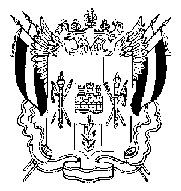 РОСТОВСКАЯ ОБЛАСТЬВЕСЕЛОВСКИЙ РАЙОНСОБРАНИЕ ДЕПУТАТОВ ПОЗДНЕЕВСКОГО СЕЛЬСКОГО  ПОСЕЛЕНИЯРЕШЕНИЕ                                                    « 30 » апреля  2019г.                                № 11                                           	х. Позднеевка«Об отчете об исполнении бюджета Позднеевского сельскогопоселения Веселовского районаза 2018 год»В соответствии с пунктом 1статьи 7, пунктом 2  статьи 47    Федерального закона от 06 октября  № 131-ФЗ «Об общих принципах организации местного самоуправления в Российской Федерации»,  подпунктом  2  пункта 6  статьи 17  Областного закона от 28.12.2005 № 436-ЗС «О местном самоуправлении в Ростовской области»  и на основании Устава муниципального образования «Позднеевское сельское поселение»	Собрание депутатов Позднеевского сельского поселения:Р Е Ш И Л О:1. Утвердить  отчет об исполнении бюджета Позднеевского сельского поселения за 2018 год в общей сумме по доходам 13216,8 тыс. рублей,  по расходам 13264,9 тыс. рублей  в разрезе доходной и расходной части бюджета Позднеевского сельского поселения с превышением расходов над доходами  (дефицит бюджета поселения) в сумме 48,1 тыс. рублей, источников погашения дефицита (профицита) бюджета согласно приложений №1,2,3,4,5к настоящему решению2. Настоящее решение вступает в силу с момента его подписания и подлежитобнародованию (опубликованию) на официальном сайте Администрации  Позднеевского сельского поселения.Председатель Собрания депутатов-Глава Позднеевского сельского поселения				            А.И. ТрушикПриложение №1                                                                          к  Решению Собрания депутатовПозднеевского сельского поселения №11   от  30  апреля  2019г.« Об отчете об исполнении бюджета Позднеевского сельского   поселения Веселовского района за 2018год»Доходы  бюджета Позднеевского сельского поселения Веселовского районапо кодам классификации доходов бюджетов за 2018 год                                                                                                                 (тыс. руб.)Приложение №2                                                                          к  Решению Собрания депутатовПозднеевского сельского поселения№ 11   от  30   апреля  2019  г.« Об отчете об исполнении бюджета Позднеевскогосельского поселения Веселовского района  за 2018 год »Расходы  бюджета Позднеевского сельского поселения Веселовского района по ведомственной структуре расходов  бюджета муниципального образования за 2018 год(тыс.руб)Приложение №3                                                                          к  Решению Собрания депутатов Позднеевского сельского поселения №  11  от  30  апреля  2019 г.« Об отчете об исполнении бюджета Позднеевскогосельского поселения Веселовского района за 2018 год »Распределение расходов бюджета Позднеевского сельского поселения Веселовского района  по разделам и подразделам функциональной классификации расходов бюджетов Российской Федерации за 2018 год (тыс.руб)Приложение №4                                                                          к  Решению Собрания депутатовПозднеевского сельского поселения № 11   от  30  апреля 2019 г.« Об отчете об исполнении бюджета Позднеевского сельскогопоселения Веселовского района  за 2018 год »Источники финансирования дефицита бюджета Позднеевского сельского поселения по кодам классификации источников финансирования дефицитов бюджета  за 2018 год.(тыс. руб.)Приложение №5                                                                          к  Решению Собрания депутатовПозднеевского сельского поселения  № 11   от   30  апреля   2019  г.« Об отчете об исполнении бюджета Позднеевского сельского   поселения  Веселовского района за 2018 год »Отчет по перечню предоставленных в 2018 году юридическим лицам Позднеевского сельского поселения государственных гарантий  на сумму, превышающую 0,01 процента расходов бюджета муниципального образования «Позднеевского сельского поселения»В решении о бюджете Позднеевского сельского поселения на 2018 год и плановый период 2019 и 2020 годов  выдача гарантий не предусматривалась.Код БК РФНаименование статьи доходовКассовое исполнение12310000000000000000000НАЛОГОВЫЕ И НЕНАЛОГОВЫЕ ДОХОДЫ5560,018210100000000000000НАЛОГИ НА ПРИБЫЛЬ, ДОХОДЫ590,318210102000010000110Налог на доходы физических лиц590,318210102010010000110Налог на доходы физических лиц с доходов, источником которых  является налоговый агент, за исключением доходов, в отношении которых исчисление и уплата налога осуществляются в соответствии со статьями 227, 2271 и  228 Налогового кодекса Российской Федерации 566,618210102020010000110Налог на доходы физических лиц с доходов, полученных от осуществления деятельности физическими лицами, зарегистрированными в качестве индивидуальных предпринимателей, нотариусов, занимающихся частной практикой, адвокатов, учредивших адвокатские кабинеты, и других лиц, занимающихся частной практикой в соответствии со статьей 227 Налогового кодекса Российской Федерации-1,518210102030010000110Налог на доходы физических лиц с доходов, полученных физическими лицами в соответствии со статьей 228 Налогового кодекса Российской Федерации25,218210500000000000000НАЛОГИ НА СОВОКУПНЫЙ ДОХОД1164,018210503000010000110Единый сельскохозяйственный налог1164,018210503010011000110Единый сельскохозяйственный налог(сумма платежа(пересчеты, недоимка и задолженность по соответствующему платежу в том числе по отмененному)1161,718210503010012100110Единый сельскохозяйственный налог(пени по соответствующему платежу)0,518210503010013000110Единый сельскохозяйственный налог(суммы денежных взысканий(штрафов) по соответствующему платежу согласно законодательству Российской Федерации)1,818210600000000000110НАЛОГИ НА ИМУЩЕСТВО3706,418210601000000000110Налог на имущество физических лиц172,018210601030101000110Налог на имущество физических лиц, взимаемый по ставкам, применяемым к объектам налогообложения, расположенным в границах сельских поселений (сумма платежа(перерасчеты, недоимка и задолженность по соответствующему платежу, в том числе по отмененному) 164,118210601030102100110Налог на имущество физических лиц, взимаемый по ставкам, применяемым к объектам налогообложения, расположенным в границах поселений(пени по соответствующему платежу)7,918210606000000000110Земельный налог3534,418210606030000000110Земельный налог с организаций832,918210606033100000110Земельный налог с организаций ,обладающих земельным участком, расположенным в границах сельских поселений832,918210606040000000110Земельный налог с физических лиц 2701,518210606043100000110Земельный налог с физических лиц обладающих земельным участком, расположенным в границах сельских поселений2701,500011600000000000000ШТРАФЫ, САНКЦИИ, ВОЗМЕЩЕНИЕ  УЩЕРБА99,385711651000020000140Денежные взыскания (штрафы), установленные законами субъектов Российской Федерации за несоблюдение муниципальных правовых актов75,085711651040020000140Денежные взыскания (штрафы), установленные законами субъектов Российской Федерации за несоблюдение муниципальных правовых актов, зачисляемые в бюджеты поселений75,095111690000000000140Прочие поступления от денежных взысканий (штрафов) и иных сумм в возмещение ущерба24,395111690050100000140Прочие поступления от денежных взысканий (штрафов) и иных сумм в возмещение ущерба, зачисляемые в бюджеты поселений24,395120000000000000000БЕЗВОЗДМЕЗДНЫЕ ПОСТУПЛЕНИЯ7656,895120200000000000000Безвозмездные поступления от других бюджетов бюджетной системы Российской Федерации7656,895120201000000000151Дотации бюджетам субъектов Российской Федерации и муниципальных образований6546,895120201001000000151Дотации на выравнивание бюджетной обеспеченности6546,895120201001100000151Дотации бюджетам поселений на выравнивание бюджетной обеспеченности6546,895120203000000000151Субвенции бюджетам бюджетной системы Российской Федерации192,995120203024000000151Субвенции местным бюджетам на выполнение передаваемых полномочий субъектов Российской Федерации0,295120203024100000151Субвенции бюджетам сельских поселений на выполнение передаваемых полномочий субъектов Российской Федерации0,295120235118000000151Субвенции бюджетам на осуществление первичного воинского учета на территориях, где отсутствуют военные комиссариаты192,795120235118100000151Субвенции бюджетам сельских поселений  на осуществление первичного воинского учета на территориях, где отсутствуют военные комиссариаты  192,795120240000000000 151Иные межбюджетные трансферты917,195120249999000000151Прочие межбюджетные трансферты, передаваемые бюджетам917,195120249999100000151Прочие межбюджетные трансферты, передаваемые бюджетам сельских поселений917,1ИТОГО13216,8НаименованиеМинМинРзПР	ПР	ПРПР	ПР	ПРЦСРЦСРВРКассовое исполнение1223445567Администрация Позднеевского сельского поселения95195113264,9ОБЩЕГОСУДАРСТВЕННЫЕ ВОПРОСЫ951951015095,6Функционирование Правительства Российской Федерации, высших исполнительных органов Государственной власти субъектов  Российской Федерации, местных администраций9519510104044867,1Обеспечение деятельности Администрации Позднеевского сельского поселения951951010404890000000089000000004867,1Администрация Позднеевского сельского поселения951951010404891000000089100000004866,9Фонд оплаты труда государственных (муниципальных) органов 951951010404891000011089100001101213242,0Взносы по обязательному социальному страхованию на выплаты денежного содержания и иные выплаты работникам государственных (муниципальных)органов95195101040489100001108910000110129965,8Иные выплаты персоналу государственных (муниципальных) органов, за исключением фонда оплаты труда95195101040489100001908910000190122223,1Прочая закупка товаров, работ и услуг для обеспечения государственных (муниципальных) нужд95195101040489100001908910000190244412,5Мероприятия по диспансеризации муниципальных служащих Позднеевского сельского поселения в рамках обеспечения деятельности Администрации Позднеевского сельского поселения9519510104048910021010891002101023,5Прочая закупка товаров, работ и услуг для обеспечения государственных (муниципальных) нужд9519510104048910021010891002101024423,5Иные непрограммные мероприятия951951010404899000000089900000000,2Осуществление полномочий по определению в соответствии с частью 1 статьи 11.2 Областного закона от 25 октября 2002 года №273-ЗС «Об административных правонарушениях»  перечня должностных лиц,, уполномоченных,составлять протоколы об административных правонарушениях в рамках непрограммного направления деятельности «Реализация функций иных муниципальных органов Позднеевского сельского поселения»951951010404899007239089900723900,2Прочая закупка товаров, работ и услуг для обеспечения государственных (муниципальных) нужд951951010404899007239089900723902440,2Другие общегосударственные вопросы951951011313228,5Реализация функций органов местного самоуправления Позднеевского сельского поселения95195101131399000000009900000000228,5Непрограммные расходы95195101131399900000009990000000228,5Расходы на обеспечение функций муниципальных органов Позднеевского сельского поселения по иным непрограммным мероприятиям в рамках непрограммного направления деятельности «Реализация функций иных органов местного самоуправления Позднеевского сельского поселения»95195101131399900001909990000190202,4Прочая закупка товаров, работ и услуг для обеспечения государственных (муниципальных) нужд95195101131399900001909990000190244202,4Расходы на уплату налогов, сборов и иных платежей в рамках обеспечения деятельности Администрации Позднеевского сельского поселения9519510113139990081150999008115026,1Уплата налога на имущество организаций и земельного налога9519510113139990081150999008115085113,9Уплата прочих налогов, сборов951951011313999008115099900811508521,6Уплата иных платежей9519510113139990081150999008115085310,6НАЦИОНАЛЬНАЯ ОБОРОНА95195102192,7Мобилизационная и вневойсковая подготовка9510202020303192,7Обеспечение деятельности Администрации Позднеевского сельского поселения95102020203038900000000192,7Непрограммные расходы95102020203038990000000192,7Осуществление первичного воинского учета на территориях, где отсутствуют военные комиссариаты по иным непрограммным мероприятиям в рамках непрограммного направления деятельности «Обеспечение деятельности Администрации Позднеевского сельского поселения»95102020203038990051180192,7Фонд оплаты труда государственных (муниципальных) органов 95102020203038990051180121148,5Взносы по обязательному социальному страхованию на выплаты денежного содержания и иные выплаты работникам государственных (муниципальных)органов9510202020303899005118012944,2 НАЦИОНАЛЬНАЯ БЕЗОПАСНОСТЬ И ПРАВООХРАНИТЕЛЬНАЯ ДЕЯТЕЛЬНОСТЬ95103030331,5Защита населения и территории от чрезвычайных ситуаций природного и техногенного характера, гражданская оборона951030303090929,5Мероприятия по обеспечению пожарной безопасности в рамках подпрограммы «Пожарная безопасность» Муниципальной программы Позднеевского сельского поселения «Защита населения и территории от чрезвычайных ситуаций, обеспечение пожарной безопасности и безопасности людей на водных объектах»9510303030909031002167029,5Прочая закупка товаров, работ и услуг для обеспечения государственных (муниципальных) нужд9510303030909031002167024429,5Другие вопросы в области национальной безопасности и правоохранительной деятельности95103030314142,0Мероприятия по вопросам противодействия терроризму и экстремизму в рамках подпрограммы «Профилактика экстремизма и терроризма в Позднеевском сельском поселении» Муниципальной программы Позднеевского сельского поселения» «Обеспечение общественного порядка и противодействие преступности»951030303141402200215802,0Прочая закупка товаров, работ и услуг для обеспечения государственных (муниципальных) нужд951030303141402200215802442,0ЖИЛИЩНО-КОММУНАЛЬНОЕ ХОЗЯЙСТВО9510505052321,9БЛАГОУСТРОЙСТВО95105050503032018,3Муниципальная программа «Благоустройство Позднеевского сельского поселения»951050505030310000000002012,3Подпрограмма «Благоустройство»951050505030310100000002012,3Расходы на реализацию мероприятий по уличному освещению в рамках подпрограммы «Благоустройство» Муниципальной программы Позднеевского сельского поселения «Благоустройство Позднеевского сельского поселения»95105050503031010081170940,0Прочая закупка товаров, работ и услуг для обеспечения государственных (муниципальных) нужд95105050503031010081170244940,0Расходы на реализацию мероприятий по организации и содержанию мест захоронения в рамках подпрограммы «Благоустройство» Муниципальной программы Позднеевского сельского поселения «БлагоустройствоПозднеевского сельского поселения»95105050503031010081180250,2Прочая закупка товаров, работ и услуг для обеспечения государственных (муниципальных) нужд95105050503031010081180244250,2Прочие  мероприятия по благоустройству в рамках подпрограммы «Благоустройство»  Муниципальной программы Позднеевского сельского поселения «БлагоустройствоПозднеевского сельского поселения»95105050503031010081190822,1Прочая закупка товаров, работ и услуг для обеспечения государственных (муниципальных) нужд95105050503031010081190244822,1Реализация направления расходов в рамках непрограммного направления деятельности «Реализация функций иных органов местного самоуправления Позднеевского сельского поселения»951050505030399900999906,0Прочая закупка товаров, работ и услуг для обеспечения государственных (муниципальных) нужд951050505030399900999908536,0ДРУГИЕ ВОПРОСЫ В ОБЛАСТИ ЖИЛИЩНО-КОММУНАЛЬНОГО ХОЗЯЙСТВА9510505050505303,6Муниципальная программа «Энергоэффективность и развитие энергетики»95105050505050800000000303,6Подпрограмма «Энергосбережение и повышение энергетической эффективности Позднеевского сельского поселения»95105050505050810000000303,6Мероприятия по замене ламп накаливания и других неэффективных элементов систем освещения, в том числе светильников, на энергосберегающие (в том числе не менее 30 процентов от объема на основе светодиодов) в рамках подпрограммы «Энергосбережение и повышение энергетической эффективности Позднеевского сельского поселения» Муниципальной программы Позднеевского сельского поселения  «Энергоэффективность и развитие энергетики»95105050505050810022610303,6Прочая закупка товаров, работ и услуг для обеспечения государственных (муниципальных) нужд95105050505050810022610244303,6ОХРАНА ОКРУЖАЮЩЕЙ СРЕДЫ95106060623,5Другие вопросы в области охраны окружающей среды951060606050523,5Муниципальная программа «Охрана окружающей среды»9510606060505050000000023,5Подпрограмма «Охрана окружающей среды в Позднеевском сельском поселении»9510606060505051000000023,5Расходы на закупку товаров, работ и услуг в целях обеспечения охраны окружающей среды в рамках подпрограммы  «Охрана окружающей среды в Позднеевском сельском поселении» Муниципальной программы «Охрана окружающей среды и рациональное природопользование»9510606060505051008114023,5Прочая закупка товаров, работ и услуг для обеспечения государственных (муниципальных) нужд9510606060505051008114024423,5Образование95107070725,5Профессиональная подготовка, переподготовка и повышение квалификации951070707050525,5Реализация функций органов местного самоуправления Позднеевского сельского поселения9510707070505990000000025,5Непрограммные расходы9510707070505999000000025,5Другие общегосудартсвенные расходы9510707070505999008130025,5Прочая закупка товаров, работ и услуг для обеспечения государственных (муниципальных) нужд9510707070505999008130024425,5КУЛЬТУРА, КИНЕМАТОГРАФИЯ9510808085489,1Культура95108080801015489,1Муниципальная программа Позднеевского сельского поселения «Развитие культуры»951080808010104000000005215,7Подпрограмма «Развитие культуры»951080808010104100000005215,7Расходы на обеспечение деятельности (оказание услуг) муниципальных учреждений Позднеевского сельского поселения в рамках подпрограммы «Развитие культуры» Муниципальной программы Позднеевского сельского поселения «Развитие культуры» 951080808010104100005903925,7Субсидии бюджетным учреждениям на финансовое обеспечение государственного (муниципального) задания на оказание государственных (муниципальных) услуг (выполнение работ)951080808010104100005906113925,7Софинансирование расходов на повышение заработной платы работников культуры Позднеевского сельского поселения в рамках подпрограммы «Развитие культуры» Муниципальной программы Позднеевского сельского поселения «Развитие культуры»951080808010104100S3850692,0Субсидии бюджетным учреждениям на финансовое обеспечение государственного (муниципального) задания на оказание государственных (муниципальных) услуг (выполнение работ)951080808010104100S3850611692,0Расходы на ремонт сельских домов культуры в рамках подпрограммы «Развитие культуры» Муниципальной программы Позднеевского сельского поселения «Развитие культуры»95108080801010410081210598,0Субсидии бюджетным учреждениям на иные цели95108080801010410081210612598,0Софинансирование средств выделенных из резервного фонда Правительства Ростовской области на финансовое обеспечение непредвиденных расходов в рамках непрограммного направления деятельности «Реализация функций иных органов местного самоуправления Позднеевского сельского поселения»951080808010199100S4220273,4Субсидии бюджетным учреждениям на финансовое обеспечение государственного (муниципального) задания на оказание государственных (муниципальных) услуг (выполнение работ)951080808010199100S4220611273,4ФИЗИЧЕСКАЯ КУЛЬТУРА И СПОРТ95111111185,1Физическая культура и спорт951111111000085,1 Другие вопросы в области физической культуры и спорта951111111050585,1Подпрограмма «Развитие физической культуры и массового спорта Позднеевского сельского поселения»9511111110505061000000085,1Физкультурные и массовые спортивные мероприятия в рамках подпрограммы «Развитие физической культуры и массового спорта Позднеевского сельского поселения» Муниципальной программы Позднеевского сельского поселения «Развитие физической культуры и спорта»9511111110505061002195085,1Иные выплаты, за исключением фонда оплаты труда государственных(муниципальных) органов, лицам привлекаемым согласно законодательству для выполнения отдельных полномочий9511111110505061002195012323,4Прочая закупка товаров, работ и услуг для обеспечения государственных (муниципальных) нужд9511111110505061002195012361,7ИТОГО13264,9НаименованиеРзПР	ПР	ПРПР	ПР	ПРЦСРЦСРВРВРКассовое исполнениеКассовое исполнение1233445566Администрация Позднеевского сельского поселения13264,913264,9ОБЩЕГОСУДАРСТВЕННЫЕ ВОПРОСЫ015095,65095,6Функционирование Правительства Российской Федерации, высших исполнительных органов Государственной власти субъектов  Российской Федерации, местных администраций0104044867,14867,1Обеспечение деятельности Администрации Позднеевского сельского поселения010404890000000089000000004867,14867,1Администрация Позднеевского сельского поселения010404891000000089100000004866,94866,9Фонд оплаты труда государственных (муниципальных) органов 010404891000011089100001101211213242,03242,0Взносы по обязательному социальному страхованию на выплаты денежного содержания и иные выплаты работникам государственных (муниципальных)органов01040489100001108910000110129129965,8965,8Иные выплаты персоналу государственных (муниципальных) органов, за исключением фонда оплаты труда01040489100001908910000190122122223,1223,1Прочая закупка товаров, работ и услуг для обеспечения государственных (муниципальных) нужд01040489100001908910000190244244412,5412,5Мероприятия по диспансеризации муниципальных служащих Позднеевского сельского поселения в рамках обеспечения деятельности Администрации Позднеевского сельского поселения0104048910021010891002101023,523,5Прочая закупка товаров, работ и услуг для обеспечения государственных (муниципальных) нужд0104048910021010891002101024424423,523,5Иные непрограммные мероприятия010404899000000089900000000,20,2Осуществление полномочий по определению в соответствии с частью 1 статьи 11.2 Областного закона от 25 октября 2002 года №273-ЗС «Об административных правонарушениях»  перечня должностных лиц,, уполномоченных,составлять протоколы об административных правонарушениях в рамках непрограммного направления деятельности «Реализация функций иных муниципальных органов Позднеевского сельского поселения»010404899007239089900723900,20,2Прочая закупка товаров, работ и услуг для обеспечения государственных (муниципальных) нужд010404899007239089900723902442440,20,2Другие общегосударственные вопросы011313228,5228,5Реализация функций органов местного самоуправления Позднеевского сельского поселения01131399000000009900000000228,5228,5Непрограммные расходы01131399900000009990000000228,5228,5Расходы на обеспечение функций муниципальных органов Позднеевского сельского поселения по иным непрограммным мероприятиям в рамках непрограммного направления деятельности «Реализация функций иных органов местного самоуправления Позднеевского сельского поселения»01131399900001909990000190202,4202,4Прочая закупка товаров, работ и услуг для обеспечения государственных (муниципальных) нужд01131399900001909990000190244244202,4202,4Расходы на уплату налогов, сборов и иных платежей в рамках обеспечения деятельности Администрации Позднеевского сельского поселения0113139990081150999008115026,126,1Уплата налога на имущество организаций и земельного налога0113139990081150999008115085185113,913,9Уплата прочих налогов, сборов011313999008115099900811508528521,61,6Уплата иных платежей0113139990081150999008115085385310,610,6НАЦИОНАЛЬНАЯ ОБОРОНА02192,7192,7Мобилизационная и вневойсковая подготовка02020303192,7192,7Обеспечение деятельности Администрации Позднеевского сельского поселения0202030389000000008900000000192,7192,7Непрограммные расходы0202030389900000008990000000192,7192,7Осуществление первичного воинского учета на территориях, где отсутствуют военные комиссариаты по иным непрограммным мероприятиям в рамках непрограммного направления деятельности «Обеспечение деятельности Администрации Позднеевского сельского поселения»0202030389900511808990051180192,7192,7Фонд оплаты труда государственных (муниципальных) органов 0202030389900511808990051180121121148,5148,5Взносы по обязательному социальному страхованию на выплаты денежного содержания и иные выплаты работникам государственных (муниципальных)органов020203038990051180899005118012912944,244,2 НАЦИОНАЛЬНАЯ БЕЗОПАСНОСТЬ И ПРАВООХРАНИТЕЛЬНАЯ ДЕЯТЕЛЬНОСТЬ030331,531,5Защита населения и территории от чрезвычайных ситуаций природного и техногенного характера, гражданская оборона0303090929,529,5Мероприятия по обеспечению пожарной безопасности в рамках подпрограммы «Пожарная безопасность» Муниципальной программы Позднеевского сельского поселения «Защита населения и территории от чрезвычайных ситуаций, обеспечение пожарной безопасности и безопасности людей на водных объектах»030309090310021670031002167029,529,5Прочая закупка товаров, работ и услуг для обеспечения государственных (муниципальных) нужд030309090310021670031002167024424429,529,5Другие вопросы в области национальной безопасности и правоохранительной деятельности030314142,02,0Мероприятия по вопросам противодействия терроризму и экстремизму в рамках подпрограммы «Профилактика экстремизма и терроризма в Позднеевском сельском поселении» Муниципальной программы Позднеевского сельского поселения» «Обеспечение общественного порядка и противодействие преступности»03031414022002158002200215802,02,0Прочая закупка товаров, работ и услуг для обеспечения государственных (муниципальных) нужд03031414022002158002200215802442442,02,0ЖИЛИЩНО-КОММУНАЛЬНОЕ ХОЗЯЙСТВО05052321,92321,9БЛАГОУСТРОЙСТВО050503032018,32018,3Муниципальная программа «Благоустройство Позднеевского сельского поселения»05050303100000000010000000002012,32012,3Подпрограмма «Благоустройство»05050303101000000010100000002012,32012,3Расходы на реализацию мероприятий по уличному освещению в рамках подпрограммы «Благоустройство» Муниципальной программы Позднеевского сельского поселения «Благоустройство Позднеевского сельского поселения»0505030310100811701010081170940,0940,0Прочая закупка товаров, работ и услуг для обеспечения государственных (муниципальных) нужд0505030310100811701010081170244244940,0940,0Расходы на реализацию мероприятий по организации и содержанию мест захоронения в рамках подпрограммы «Благоустройство» Муниципальной программы Позднеевского сельского поселения «БлагоустройствоПозднеевского сельского поселения»0505030310100811801010081180250,2250,2Прочая закупка товаров, работ и услуг для обеспечения государственных (муниципальных) нужд0505030310100811801010081180244244250,2250,2Прочие  мероприятия по благоустройству в рамках подпрограммы «Благоустройство»  Муниципальной программы Позднеевского сельского поселения «БлагоустройствоПозднеевского сельского поселения»0505030310100811901010081190822,1822,1Прочая закупка товаров, работ и услуг для обеспечения государственных (муниципальных) нужд0505030310100811901010081190244244822,1822,1Реализация направления расходов в рамках непрограммного направления деятельности «Реализация функций иных органов местного самоуправления Позднеевского сельского поселения»05050303999009999099900999906,06,0Прочая закупка товаров, работ и услуг для обеспечения государственных (муниципальных) нужд05050303999009999099900999908538536,06,0ДРУГИЕ ВОПРОСЫ В ОБЛАСТИ ЖИЛИЩНО-КОММУНАЛЬНОГО ХОЗЯЙСТВА05050505303,6303,6Муниципальная программа «Энергоэффективность и развитие энергетики»0505050508000000000800000000303,6303,6Подпрограмма «Энергосбережение и повышение энергетической эффективности Позднеевского сельского поселения»0505050508100000000810000000303,6303,6Мероприятия по замене ламп накаливания и других неэффективных элементов систем освещения, в том числе светильников, на энергосберегающие (в том числе не менее 30 процентов от объема на основе светодиодов) в рамках подпрограммы «Энергосбережение и повышение энергетической эффективности Позднеевского сельского поселения» Муниципальной программы Позднеевского сельского поселения  «Энергоэффективность и развитие энергетики»0505050508100226100810022610303,6303,6Прочая закупка товаров, работ и услуг для обеспечения государственных (муниципальных) нужд0505050508100226100810022610244244303,6303,6ОХРАНА ОКРУЖАЮЩЕЙ СРЕДЫ060623,523,5Другие вопросы в области охраны окружающей среды0606050523,523,5Муниципальная программа «Охрана окружающей среды»060605050500000000050000000023,523,5Подпрограмма «Охрана окружающей среды в Позднеевском сельском поселении»060605050510000000051000000023,523,5Расходы на закупку товаров, работ и услуг в целях обеспечения охраны окружающей среды в рамках подпрограммы  «Охрана окружающей среды в Позднеевском сельском поселении» Муниципальной программы «Охрана окружающей среды и рациональное природопользование»060605050510081140051008114023,523,5Прочая закупка товаров, работ и услуг для обеспечения государственных (муниципальных) нужд060605050510081140051008114024424423,523,5Образование070725,525,5Профессиональная подготовка, переподготовка и повышение квалификации0707050525,525,5Реализация функций органов местного самоуправления Позднеевского сельского поселения070705059900000000990000000025,525,5Непрограммные расходы070705059990000000999000000025,525,5Другие общегосудартсвенные расходы070705059990081300999008130025,525,5Прочая закупка товаров, работ и услуг для обеспечения государственных (муниципальных) нужд070705059990081300999008130024424425,525,5КУЛЬТУРА, КИНЕМАТОГРАФИЯ08085489,15489,1Культура080801015489,15489,1Муниципальная программа Позднеевского сельского поселения «Развитие культуры»08080101040000000004000000005215,75215,7Подпрограмма «Развитие культуры»08080101041000000004100000005215,75215,7Расходы на обеспечение деятельности (оказание услуг) муниципальных учреждений Позднеевского сельского поселения в рамках подпрограммы «Развитие культуры» Муниципальной программы Позднеевского сельского поселения «Развитие культуры» 08080101041000059004100005903925,73925,7Субсидии бюджетным учреждениям на финансовое обеспечение государственного (муниципального) задания на оказание государственных (муниципальных) услуг (выполнение работ)08080101041000059004100005906116113925,73925,7Софинансирование расходов на повышение заработной платы работников культуры Позднеевского сельского поселения в рамках подпрограммы «Развитие культуры» Муниципальной программы Позднеевского сельского поселения «Развитие культуры»0808010104100S385004100S3850692,0692,0Субсидии бюджетным учреждениям на финансовое обеспечение государственного (муниципального) задания на оказание государственных (муниципальных) услуг (выполнение работ)0808010104100S385004100S3850611611692,0692,0Расходы на ремонт сельских домов культуры в рамках подпрограммы «Развитие культуры» Муниципальной программы Позднеевского сельского поселения «Развитие культуры»0808010104100812100410081210598,0598,0Субсидии бюджетным учреждениям на иные цели0808010104100812100410081210612612598,0598,0Софинансирование средств выделенных из резервного фонда Правительства Ростовской области на финансовое обеспечение непредвиденных расходов в рамках непрограммного направления деятельности «Реализация функций иных органов местного самоуправления Позднеевского сельского поселения»0808010199100S422099100S4220273,4273,4Субсидии бюджетным учреждениям на финансовое обеспечение государственного (муниципального) задания на оказание государственных (муниципальных) услуг (выполнение работ)0808010199100S422099100S4220611611273,4273,4ФИЗИЧЕСКАЯ КУЛЬТУРА И СПОРТ111185,185,1Физическая культура и спорт1111000085,185,1 Другие вопросы в области физической культуры и спорта1111050585,185,1Подпрограмма «Развитие физической культуры и массового спорта Позднеевского сельского поселения»111105050610000000061000000085,185,1Физкультурные и массовые спортивные мероприятия в рамках подпрограммы «Развитие физической культуры и массового спорта Позднеевского сельского поселения» Муниципальной программы Позднеевского сельского поселения «Развитие физической культуры и спорта»111105050610021950061002195085,185,1Иные выплаты, за исключением фонда оплаты труда государственных(муниципальных) органов, лицам привлекаемым согласно законодательству для выполнения отдельных полномочий111105050610021950061002195012312323,423,4Прочая закупка товаров, работ и услуг для обеспечения государственных (муниципальных) нужд111105050610021950061002195012312361,761,7ИТОГО13264,913264,9КодНаименованиеСумма951 01 00 00 00 00 0000 000Источники внутреннего финансирования дефицита бюджета поселения -48,1в том числе:951 01 05 00 00 00 0000 000Изменение остатков средств на счетах по учету средств бюджета-48,1951 01 05 00 00 00 0000 500Увеличение остатков средств бюджетов13216,8951 01 05 02 00 00 0000 500Увеличение прочих остатков средств бюджетов	13216,8951 01 05 02 01 00 0000 510Увеличение прочих остатков денежных средств бюджетов	13216,8951 01 05 02 01 10 0000 510Увеличение  прочих остатков денежных средств бюджетов поселений13216,8951 01 05 00 00 00 0000 600Уменьшение остатков средств бюджетов13264,9951 01 05 02 00 00 0000 600Уменьшение прочих остатков  средств бюджетов13264,9951 01 05 02 01 00 0000 610Уменьшение прочих остатков денежных средств бюджетов13264,9951 01 05 02 01 10 0000 610Уменьшение прочих остатков денежных средств бюджетов поселений13264,9